Российская Федерация                                      Иркутская областьСлюдянский районДУМАКУЛТУКСКОГО ГОРОДСКОГО ПОСЕЛЕНИЯРЕШЕНИЕ«29»   апреля  2019г.                          р.п. Култук                                      № 08/19-4Д« О ПОВЫШЕНИИ ДОЛЖНОСТНЫХ ОКЛАДОВ  МУНИЦИПАЛЬНЫХ СЛУЖАЩИХ ОРГАНОВ МЕСТНОГО САМОУПРАВЛЕНИЯ КУЛТУКСКОГО ГОРОДСКОГО ПОСЕЛЕНИЯ»               В соответствии со статьями 134, 144 Трудового Кодекса РФ, статьей 22 Федерального Закона от 2 марта 2007 года № 25-ФЗ «О муниципальной службе в Российской Федерации», статьей 10 Закона Иркутской области № 88-оз от 15 октября 2007 года «Об отдельных вопросах муниципальной службы в Иркутской области и на основании Устава Култукского муниципального образования городского поселения с изменениями и дополнениями, зарегистрированными Управлением Министерства юстиции по иркутской области от 05 декабря 2018 года №RU385181022018002  ДУМА КУЛТУКСКОГО ГОРОДСКОГО ПОСЕЛЕНИЯ  РЕШИЛА:Произвести с 1 апреля 2019 года в 1,04 раза индексацию размеров месячных должностных окладов муниципальных служащих органов местного самоуправления Култукского городского поселения в соответствии  с замещаемыми ими должностями муниципальной службы, установленные решением Думы Култукского городского поселения от 24.01.2008г №69/08-2Д «О размерах и условиях оплаты труда муниципальных служащих органов местного самоуправления Култукского муниципального образования» в редакции решений Думы Култукского городского поселения от 10.10.2008г. №67/08-2Д «О размерах и условиях оплаты труда муниципальных служащих органов местного самоуправления Култукского МО», от 08.11.2011г №46/11-2Д «О повышении окладов месячного денежного содержания муниципальных служащих органов местного самоуправления Култукского МО», от 13.06.2012г. №11/12-2Д «Об индексации окладов месячного денежного содержания муниципальных служащих органов местного самоуправления Култукского муниципального образования», от 29.11.2013г №76/13-3Д «Об индексации окладов месячного денежного содержания муниципальных служащих органов местного самоуправления Култукского муниципального образования», от 25.12.2017г №22/17-4Д «Об индексации окладов месячного денежного содержания муниципальных служащих органов местного самоуправления Култукского муниципального образования».Установить, что при увеличении (индексации) месячных должностных окладов муниципальных служащих Култукского городского поселения в соответствии с замещаемыми ими должностями муниципальной службы размеры месячных  должностных окладов, размеры месячных окладов муниципальных служащих в соответствии  с присвоенными классными чинами муниципальной службы, а также размеры ежемесячных и иных дополнительных выплат подлежат округлению до целого рубля в сторону увеличения.Опубликовать настоящее решение в приложении к газете «Славное море», а также разместить на официальном сайте администрации Култукского городского поселения в сети интернет: рпКултук.РФ.Распространить действие настоящего решения на правоотношения, возникшие с 01.04.2019 года.Глава Култукскогомуниципального образования:                                                              Ю.А.ШараповПредседатель Думы Култукскогогородского поселения:                                                                            В.В.Иневаткин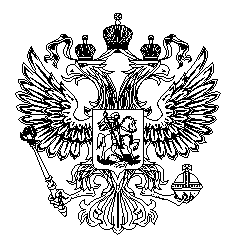 